Ludwig-Maximilians-Universität München				Referentin: Sandra SimeoneInstitut für deutsche Philologie	Lehrstuhl für Didaktik der deutschen Sprache und LiteraturSeminar: Einführung in die Literatur – und Mediendidaktik, WS 2011/2012Dozent: Wolfgang Melchior M.A.					Konzepte der DramendidaktikDrei Formen der InszenierungDramendidaktische ModelleDas Konzept der szenischen Interpretation nach Ingo SchellerDie produktionsorientierte Dramendidaktik nach Günter WaldmannDie Inszenierungen im Text entdecken (Harald Frommer)Die Schule des DramasDas Organon-Modell nach BühlerMögliche Fragen zur InszenierungsanalyseDrei Formen der InszenierungLandläufig wird das ,Lesen‘ und das ,Inszenieren‘ eines Dramentextes als zwei völlig verschiedene Tätigkeiten begriffen;  aber schon beim Einstudieren des  Bühnenstücks muss Lesearbeit geleistet werden; Dramenunterricht sollte von der Beziehung zwischen Lektüre und Inszenierung her konzipiert sein.(Hans Lösener
Drei verschiedene Realisierungen der Tätigkeit des Inszenierens:Aufgeführte Inszenierung	 auf der Bühne realisiert; i.d.R. ist eine Annäherung an die Textvorlage von den Theaterensembles gewünscht; jede aufgeführte Inszenierung setzt eine innere Inszenierungsarbeit voraus, ist aber auch das Ergebnis eines Arbeitsprozesses, in dem verschiedene Inszenierungsgrößen interagieren (Text/Regisseur/räumliche Vorgaben…)Mentale Inszenierung		 im Kopf des Dramenlesers ; dieser muss das Drama als textuelle Inszenierung lesen können und eine Vorstellung von der Spielpraxis im Theater haben.Implizite Inszenierung		im Dramentext selbst eingeschrieben, implizite Inszenierungseffekte: Sprechhaltungen, Sprechpositionen, Positionen im Raum….Aufgeführte 	Inszenierung  	spielorientierte DramendidaktikMentale 	Inszenierung		 produktionsorientierte DramendidaktikImplizite 	Inszenierung		textorientierte DramendidaktikDramendidaktische ModelleDas Konzept der szenischen Intpretation nach Ingo SchellerSpielorientierte DramendidaktikDramenlektüre als defizitäre Rezeptionsform; Scheller sieht den Dramentext als ,,Partitur‘‘, d.h. dass das Drama außerhalb der szenischen Realisierung unvollständig und abstrakt bleiben muss. Leser soll seine Erlebnisse, Phantasien und Gefühle auf die Figur und Situation übertragen; bei der bloßen Lektüre des Dramentextes gelingt aber nur den wenigsten die ,,Einfühlung‘‘deshalb: szenische Umsetzung: aus Rollentexten RollenbiographieStandbilder (Momentaufnahme einfrieren; bewusstes Konstruieren von Standbildern)Die produktionsorientierte Dramendidaktik nach Günter WaldmannEbenfalls Vertreter der Partiturthese;  Aufführung soll gegenüber dem Text aufgewertet werden und die enge Beziehung zwischen Text und Aufführung hervorgehoben werden;Der textuelle Bezug zum Text wird jedoch nicht durch die szenische Arbeit mit dem Text, sondern durch produktive Schreibaufgaben (Weiter- und Umschreiben von Dramensequenzen, Schreibexperimente mit Haupt- und Nebentext, Verfassen von Minidramen….) hergestellt, da der dramatische Text nur ein schematischer Entwurf ist (also nur eine Skizze) , die der Vervollständigung durch den Leser bedarf. die produktiven Schreibaufgaben sollen das Interesse für dramatische Formmerkmale weckenEinstieg:  kleine Schreibübungen; die Schüler gehen von alltäglichen Situationen ausUmformung einer Erzählung in einen Dramentext nicht alles was in der Erzählfassung enthalten ist, kann in einen Dramentext umgewandelt werden und umgekehrt.Weitere produktive Verfahren (z.B. bei Dürrenmatts Besuch der alten Dame anzuwenden:Pro- und Contra-Diskussion, Umschreiben einer Szene in eine andere Fassung, Umschreiben des Dramenschlusses, Schreiben von Berichten und Erzählungen über eine Szene, Schreiben einer Szene aus der Vorgeschichte des Dramas…Die Inszenierungen im Text entdecken (Harald Frommer)Bezüge zwischen Frommers didaktischem Konzept und dem Modell von Günther Waldmann; produktive Schreib- und Gestaltungsaufgaben spielen auch bei Frommer eine wichtige Rolle.Lesen ist als sog. Konkretisation aufzufassen und rückt somit den Begriff des Lesens näher an den des Inszenierens heran.Lesen wird immer mehr zur Inszenierungsarbeit Aufwertung des LeseaktsFrommer plädiert für ein ,,eindringliches Lesen‘‘, das aus der Verknüpfung von Konkretisation und Interpretation resultiert.Eine bloße Inhaltsangabe einer Dramenszene unterschlägt das eigentlich wichtige, nämliche die dialogischen ProzesseBeispiel für Konkretisation: Verfassen von Vor- und Nachtexten (Ereignisse thematisieren, die indirekt eine Rolle spielen); Gestaltung von Untertexten (z.B. innerer und stummer Monolog)Die Schule des DramasBegriff der Performativität (John L. Austin, 1955); Erweiterung: jeder Äußerungsakt weißt eine performative Dimension auf. Sprache als Lebensform; ein Äußerungsakt umfasst immer auch seine Stimme, seine Körperlichkeit, seine Situation; wer einen Dramentext richtig lesen kann, kann auch Ungesagtes im Gesagten erkennen Steigerung der SprachaufmerksamkeitWelchen Dramentext soll man in der Schule lesen? Dramen erzeugen Gefühle, Wahrnehmungen und Haltungen welche Schulform, weche Klasse? Allgemeiner, starrer Kanon bringt wenig, in der Praxis muss auf viele Faktoren Rücksicht genommen werden; situative Auswahl;Das Organon-Modell nach Bühler (1934)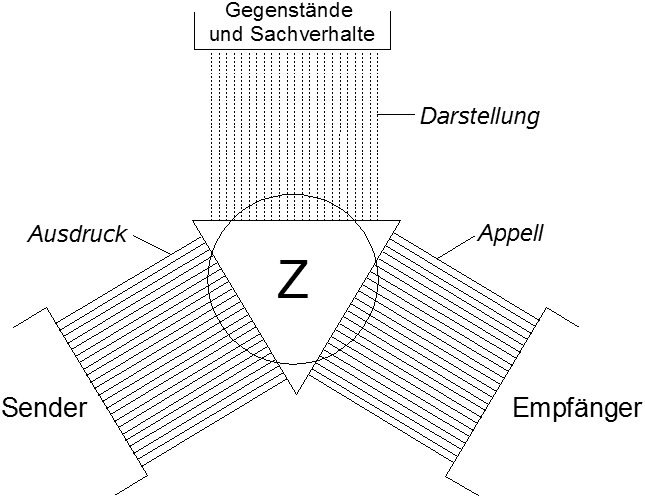 Drei Funktionen des sprachlichen Zeichens: Das sprachliche Zeichen ist „Symptom“, insofern es die „Innerlichkeit des Senders ausdrückt“ (= Ausdrucksfunktion der Sprache(b)	es ist „Signal“, insofern es an den Empfänger appelliert (Appellfunktion der Sprache),(c)	es ist „Symbol“, insofern es sich auf Gegenstände und Sachverhalte der Wirklichkeit bezieht  (=Darstellungsfunktion der Sprache)Waldemann, Günter: Produktiver Umgang mit dem Drama, Baltmannsweiler 2004, S.120.Lösener, Hans: Konzepte der Dramendidaktik, in Lange, Günter/Weinhold, Swantje (Hgg.): Grundlagen der Deutschdidaktik, 3. Auflage, Baltmannweiler 2007, S.297-318 (Kapitel 3.2,3.3.)http://www.nationaltheater-mannheim.de/de/fuer_junge_menschen/theater_und_schule/inszenierungsanalyse.pdfBildquelle: http://de.wikipedia.org/w/index.php?title=Datei:Organon-Modell-corr.png&filetimestamp=20080614160049http://hispanoteca.eu/Lexikon%20der%20Linguistik/o/ORGANON-MODELL%20von%20Karl%20B%C3%BChler.htmMögliche Fragen/ Anregungen zur Inszenierungsanalyse.Raum/ BühnenbildWas kann man in dem Bühnenbild sehen, was gab es Besonderes zuentdecken?An welchen Orten spielt das Theaterstück?Welche Farben, Formen und Materialien gab es im Bühnenbild?Was gibt es zur Größe und zum Verhältnis Publikum – Bühne imRaum zu sagen?Zu welcher Atmosphäre hat das Bühnenbild beigetragen?Wie hat das Bühnenbild die Geschichte/ die Figuren unterstützt?Welche Requisiten kamen zum Einsatz?KostümeWelche Kostüme/ Maske/ Frisuren trugen die Figuren? (Farben,Formen, Verhältnis zum Körper der Schauspieler…)Welcher Zeit entstammten die Kostüme und warum wohl?Wie haben die Kostüme die Figuren/ die Geschichte unterstützt?Darsteller/ SpielweiseWie viele Schauspieler haben mitgespielt?Wie waren Gestik/ Mimik/ Körpersprache?Was lässt sich über die Beziehung zu den anderen Schauspielern/zur Gruppe sagen?Wie war die Sprechweise?TextWovon handelt der Text?In welcher Epoche und in welchem Kontext ist der Text entstanden?(literarisch, gesellschaftlich, künstlerisch)Wer ist der Autor des Textes?Was macht den Text besonders geeignet für eineBühneninszenierung?InszenierungWas war für Dich das Hauptthema der Inszenierung?Worin besteht dabei der Unterschied zu Deiner Textlektüre?Welche Bilder fallen Dir spontan ein?Gibt es eine Szene, die Dir besonders in Erinnerung gebliebenist? Was ist da genau passiert?Welcher war der spannendste Moment für dich?Wie endet die Inszenierung?Wie ist das Gesamtkonzept der Inszenierung?/ Wie kann man ihrPrinzip beschreiben?In welchem kulturellen, künstlerischen od. politischen Kontext stehtdie Inszenierung?Welche Assoziationen hattest Du? Kam Dir etwas bekannt vor?Was ist neu/ einzigartig/ speziell an dieser Inszenierung?Wie lässt sich ihr Rhythmus beschreiben?Wie hat das Publikum reagiert?Eigene MeinungWelche Erwartungen hattest Du an diese Aufführung?Was war schön, abstoßend, traurig, lustig?Was hat Dir am besten gefallen? Warum?Was hat Dir nicht gefallen?Was könnte man insgesamt besser machen?Was hast Du nicht verstanden?/ Welche Fragen hast Du?